Potential New Owner QuestionaireWe created this because we put a great deal of thought and time and care into our puppies.  While it is not our intent to be invasive, we want to ensure that every puppy goes to an educated and loving permanent home.  Please give as much detail as you can when corresponding with us.  There is no "right" or "wrong" answer. 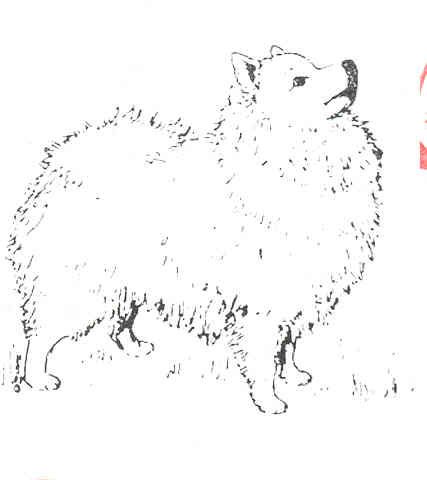 See our website for documents on raising a Japanese Spitz which you can download from the Documents page www.japanese-spitz.net 1. Do you have a dog?  Please tell us about your dog   - breed, age, sex, temperament.Do you have any other pets such as cats, rabbits, birds, mice etc in your household?Are you planning to get other pets in the future?2. What type of home you live in?   Can you describe your yard and fences? What is the fence height?  Do you have a pool – please tell us about it – does it have stairs that a dog can walk out of on its own ? 3. Are people at home during the day / what is your work situation?   How many adults, children, teenagers, seniors live at home? 4.  Which family member will bear the responsibility for caring for, feeding, exercising etc of the dog?5. Will your dog spend the majority of its time inside the home, outside the home or somewhere else? Please explain.  How many hours on average will the dog be alone during the day?6.  What kind of activities or dog sports do you plan to do with your dog, if any or will your dog just be a companion?7. Do you have a car suitable for transporting dogs? Will your new dog be allowed in the car? 8. Do you have preferred plans for what you might do with your dog(s) when you go on holidays?9. We REQUIRE that all pups be taken to a puppy obedience class (or to some type of training and socialisation events) Will you be able to meet this REQUIREMENT? How do you plan to socialise your puppy with other dogs, children and adults?   Have you done any dog training? (If you have done formal training e.g. puppy classes please let us know) 10. How long have you been looking for a dog?  Where have you looked so far? What are some of the traits of Japanese Spitz that you are aware of and willing to live with. Why did you choose this breed?11.  Are you looking for a specific breed trait/sex, such as coat length (fluffy or less coated), gender, size at maturity , etc12.  Cute puppies become dogs overnight. Are you prepared to care for this dog for the next 10  -  15 years?13. Do  you agree to neuter a pet puppy at around 6 months old, and to get back in touch with us if you ever need to re-home your dog?  We will work with you to place your dog in a new and appropriate home if you cannot keep it – for any reason.14.   Why do you want a puppy from us?15.  What address could we write to you at?  And your telephone contact details please ? 16.   What is the best / easiest way to contact you? What time will find you able to talk on the phone and at what number ? Congratulations.If you had the patience and determination to stick with us this far you may be the kind of person who can put up with a Japanese Spitz. Thank you for your interest in our dogs and puppies.  Please keep in touch about our future litter.Feel free to ask questions or make comments.If you are unwilling to  answer each of these questions, then you will not go on our puppy list 